.Wait for the slow vocal intro, then there will be 8 heavy beats, start on the word "swing"TRIPLE RIGHT, ROCK BACK, RECOVER, TRIPLE LEFT, ROCK BACK, RECOVERDIAGONAL, TOUCH, KICK BALL CHANGE, DIAGONAL, TOUCH, KICK BALL CHANGEThe diagonal step on count 1 can be a slightly larger step for emphasisThe diagonal step on count 5 can be a slightly larger step for emphasisDuring the above 8 counts, keep your body facing forwardFORWARD ROCK, BACK ROCK, TWO ¼ TURNS LEFTWALK FORWARD 3 STEPS, KICK AND CLAP, BACK 2, COASTER STEPREPEATSwing Low Sweet Chariot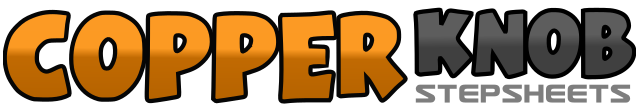 .......Count:32Wall:2Level:Improver.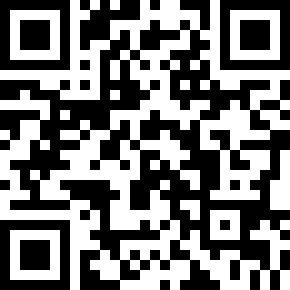 Choreographer:Jo Thompson Szymanski (USA)Jo Thompson Szymanski (USA)Jo Thompson Szymanski (USA)Jo Thompson Szymanski (USA)Jo Thompson Szymanski (USA).Music:Swing Low Sweet Chariot - Scooter LeeSwing Low Sweet Chariot - Scooter LeeSwing Low Sweet Chariot - Scooter LeeSwing Low Sweet Chariot - Scooter LeeSwing Low Sweet Chariot - Scooter Lee........1&2Step right foot to right side, step together with left foot, step right foot to right side3-4Rock back with left foot, replace weight forward to right foot5&6Step left foot to left side, step together with right foot, step left foot to left side7-8Rock back with right foot, replace weight forward to left foot1Step right foot forward to right diagonal2Touch ball of left foot beside right, keep weight on right foot3&4Kick left foot forward, rock back with ball of left, recover weight forward to right foot5Step left foot forward to left diagonal6Touch ball of right foot beside left, keep weight on left foot7&8Kick right foot forward, rock back with ball of right, recover weight forward to left foot1-2Rock forward with right foot, recover weight back to left foot3-4Rock back with right foot, recover weight forward to left foot5-6Step forward with right foot, turn ¼ left, shift weight to left foot7-8Step forward with right foot, turn ¼ left, shift weight to left foot1-3Step forward with right, step forward with left, step forward with right4Kick forward with left foot, clap hands and say whooo!5-6Step back with left foot, step back with right foot7&8Step back with left foot, step together with right, with left foot, step forward and slightly across in front of right